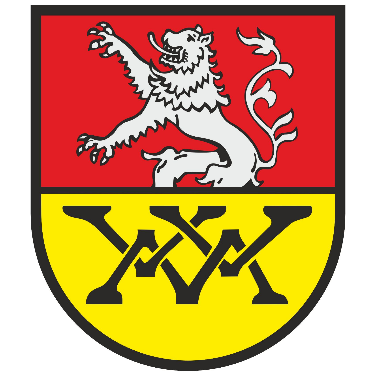 „Tag der offenen Tür“ Bürgercafé, Stadtbücherei, BürgerbüroLiebe Waldmohrerinnen,liebe Waldmohrer,es hat lange gedauert, aber nun ist es endlich soweit: Wir können die neuen Räume im Gebäude Weiherstraße 4 eröffnen.  Hierzu findet am Mittwoch, dem 01. Februar zwischen 15.00 und 18.00 Uhr ein „Tag der offenen Tür“ statt. Hierzu darf ich Sie herzlich einladen.Dann haben Sie die Gelegenheit, sich das Bürgercafé (W4, das Stadtcafé), die Stadtbücherei, das Bürgerbüro und auch die öffentlichen Toiletten einmal in Ruhe anzuschauen. In einem kurzen offiziellen Teil des Tages wird um 15.00 Uhr die Staatssekretärin im Innenministerium Rheinland-Pfalz, Frau Nicole Steingaß, im W4 mit einem Grußwort die Eröffnung vornehmen. Über Ihr Kommen an diesem Tag würden wir uns sehr freuen.IhrJürgen SchneiderStadtbürgermeister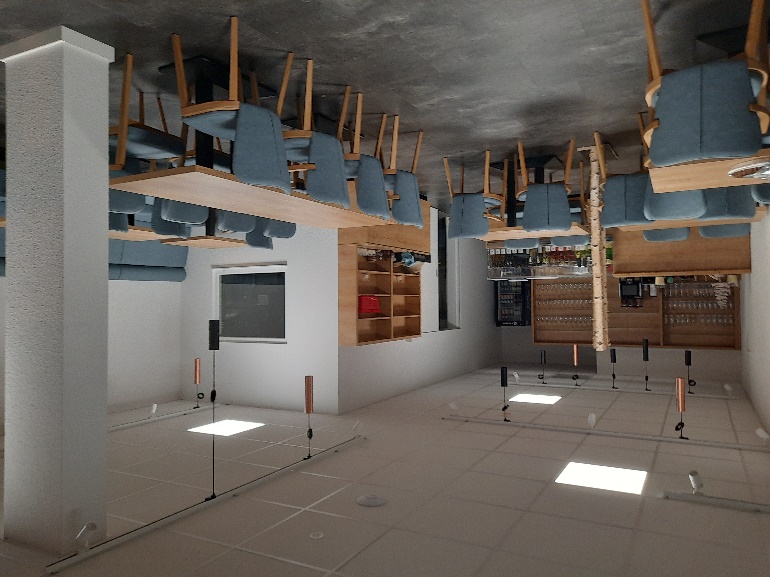 